Peidiwch â cholli'r cyfle am brisiau adar cynnar ar gyfer Ffair y Glas! Os na chaiff mesurau cyfredol eu codi mewn amser, sy'n golygu bod angen canslo'r digwyddiad, byddwn wrth gwrs yn cynnig ad-daliad llawn neu opsiynau hysbysebu eraill.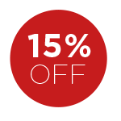 Archebwch ar gyfer Ffair y Glas a chewch DDISGOWNT o 15% ar Gyfryngau a    Llenyddiaeth.Datganiad Diogelu DataWrth ddarparu fy ngwybodaeth, deallaf fod rhaid i mi ddarparu fy manylion, fel y nodir isod, i Undeb Myfyrwyr Prifysgol Aberystwyth ac y cânt eu cadw yn unol â’r Ddeddf Gwarchod Data (DPA) 2018 a Rheoliadau Gwarchod Data Cyffredinol (GDPR), ynghyd â pholisïau diogelu data'r Brifysgol ac UMAber.  Cânt eu cadw ar y sail bod gan UMAber fuddiannau dilys wrth eu prosesu a'u bod hefyd yn angenrheidiol i gyflawni cytundeb.Cedwir manylion am hyd at bedair blynedd, fel cofnod o gyfranogi, ar gyfer anfonebu ac at ddibenion ystadegol.  Deallaf y caf wrthwynebu rhai agweddau ar brosesu drwy e-bostio undeb@aber.ac.uk.  Adolygir Datganiad a Pholisi Diogelu Data'r Undeb yn flynyddol i sicrhau cydymffurfiaeth, ac mae ar gael ar gais neu trwy ymweld â: www.umaber.co.uk/ynglynagaber/diogeludataNi chaiff eich data personol ei rannu y tu hwnt i Undeb y Myfyrwyr heb eich caniatâd penodol.Pa fanylion sydd angen i chi eu rhannu â ni?Enw'r mudiadEnw'r person sy'n archebu’r gwasanaethCyfeiriad a chod postRhif cyswlltE-bostFfair y Glas Ffair y Glas Ffair y Glas CenedlaetholCenedlaetholCenedlaetholLleolLleolLleolElusenElusenFfair y Glas Ffair y Glas Ffair y Glas Am ddiffiniadau gweler y Telerau ac Amodau yn y Pecyn Cyfryngau Nid yw'r prisiau'n cynnwys TAW.Am ddiffiniadau gweler y Telerau ac Amodau yn y Pecyn Cyfryngau Nid yw'r prisiau'n cynnwys TAW.Am ddiffiniadau gweler y Telerau ac Amodau yn y Pecyn Cyfryngau Nid yw'r prisiau'n cynnwys TAW.Am ddiffiniadau gweler y Telerau ac Amodau yn y Pecyn Cyfryngau Nid yw'r prisiau'n cynnwys TAW.Am ddiffiniadau gweler y Telerau ac Amodau yn y Pecyn Cyfryngau Nid yw'r prisiau'n cynnwys TAW.Am ddiffiniadau gweler y Telerau ac Amodau yn y Pecyn Cyfryngau Nid yw'r prisiau'n cynnwys TAW.Am ddiffiniadau gweler y Telerau ac Amodau yn y Pecyn Cyfryngau Nid yw'r prisiau'n cynnwys TAW.Am ddiffiniadau gweler y Telerau ac Amodau yn y Pecyn Cyfryngau Nid yw'r prisiau'n cynnwys TAW.Stondin GyffredinBwrdd 90x60 cm27ain Medi£500£500£300£300£200£200Stondin GyffredinBwrdd 90x60 cm28ain Medi£400£400£250£250£200£200Stondin GyffredinBwrdd 90x60 cm29ain Medi£375£375£215£215£185£185Stondin GyffredinBwrdd 90x60 cmPob diwrnod (27ain, 28ain a’r 29ain) £750£750£450£450£300£300Stondin GyffredinBwrdd 90x60 cmDisgownt o £50Os byddwch yn talu cyn 15fed Gorffennaf 2021Os byddwch yn talu cyn 15fed Gorffennaf 2021Os byddwch yn talu cyn 15fed Gorffennaf 2021Os byddwch yn talu cyn 15fed Gorffennaf 2021Os byddwch yn talu cyn 15fed Gorffennaf 2021Os byddwch yn talu cyn 15fed Gorffennaf 2021Os byddwch yn talu cyn 15fed Gorffennaf 2021Os byddwch yn talu cyn 15fed Gorffennaf 2021Stondin GyffredinBwrdd 90x60 cmAngen cyflenwad trydan?Angen cyflenwad trydan?Angen cyflenwad trydan?Angen cyflenwad trydan?Angen cyflenwad trydan?Angen cyflenwad trydan?Angen cyflenwad trydan?Angen cyflenwad trydan?Angen cyflenwad trydan?Stondin UwchraddolStondin fawr a lleoliad blaenllawUn diwrnod (27ain, 28ain neu’r 29ain)Un diwrnod (27ain, 28ain neu’r 29ain)£650£650£650£650£650£650£650Stondin UwchraddolStondin fawr a lleoliad blaenllawPob diwrnod (27ain, 28ain a’r 29ain)Pob diwrnod (27ain, 28ain a’r 29ain)£1,350£1,350£1,350£1,350£1,350£1,350£1,350Noddi Ffair y GlasTerfyn amserTerfyn amser15fed Gorffennaf15fed Gorffennaf15fed Gorffennaf15fed Gorffennaf15fed Gorffennaf15fed Gorffennaf15fed GorffennafAil Ffair y Glas (dim TAW)Tua dechrau 2022Stondin Gyffredin£150£100£70Ail Ffair y Glas (dim TAW)Tua dechrau 2022Disgownt Adar CynnarOs talwch am stondin erbyn diwedd 2021 - cewch 10% oddi ar y pris Os talwch am stondin erbyn diwedd 2021 - cewch 10% oddi ar y pris Os talwch am stondin erbyn diwedd 2021 - cewch 10% oddi ar y pris Os talwch am stondin erbyn diwedd 2021 - cewch 10% oddi ar y pris Os talwch am stondin erbyn diwedd 2021 - cewch 10% oddi ar y pris Ail Ffair y Glas (dim TAW)Tua dechrau 2022Disgownt Ffair y GlasMynychwyr Ffair y Glas 2021 - 30% oddi ar y prisMynychwyr Ffair y Glas 2021 - 30% oddi ar y prisMynychwyr Ffair y Glas 2021 - 30% oddi ar y prisMynychwyr Ffair y Glas 2021 - 30% oddi ar y prisMynychwyr Ffair y Glas 2021 - 30% oddi ar y prisCyfryngau a LlenyddiaethCyfryngau a LlenyddiaethCyfryngau a LlenyddiaethCenedlaetholCenedlaetholCenedlaetholLleolLleolLleolElusenElusenCyfryngau a LlenyddiaethCyfryngau a LlenyddiaethCyfryngau a LlenyddiaethAm ddiffiniadau gweler y Telerau ac Amodau yn y Pecyn CyfryngauNid yw'r prisiau'n cynnwys TAW.Am ddiffiniadau gweler y Telerau ac Amodau yn y Pecyn CyfryngauNid yw'r prisiau'n cynnwys TAW.Am ddiffiniadau gweler y Telerau ac Amodau yn y Pecyn CyfryngauNid yw'r prisiau'n cynnwys TAW.Am ddiffiniadau gweler y Telerau ac Amodau yn y Pecyn CyfryngauNid yw'r prisiau'n cynnwys TAW.Am ddiffiniadau gweler y Telerau ac Amodau yn y Pecyn CyfryngauNid yw'r prisiau'n cynnwys TAW.Am ddiffiniadau gweler y Telerau ac Amodau yn y Pecyn CyfryngauNid yw'r prisiau'n cynnwys TAW.Am ddiffiniadau gweler y Telerau ac Amodau yn y Pecyn CyfryngauNid yw'r prisiau'n cynnwys TAW.Am ddiffiniadau gweler y Telerau ac Amodau yn y Pecyn CyfryngauNid yw'r prisiau'n cynnwys TAW.Siart wal 3,000 o argraffiadau£500£500£400£400£350£350Canllaw'r Undeb Hysbyseb Fawr£400£400£300£300£200£200Canllaw'r Undeb Hysbyseb Fach£250£250£200£200£150£150Pennawd y Wefan1 mis£150£150£100£100£75£75Pennawd y Wefan1 tymor£300£300£200£200£150£150Postiad ar Gyfryngau CymdeithasolFacebook + Twitter£50£50Sgrin ger y Ddesg Groeso1 mis£100£100£60£60£30£30Sgrin ger y Ddesg Groeso1 tymor£250£250£150£150£100£1003 sgrin Redbus digidol1 misddim yn berthnasolddim yn berthnasolddim yn berthnasol£100£100ddim yn berthnasolddim yn berthnasolddim yn berthnasol3 sgrin Redbus digidol1 tymorddim yn berthnasolddim yn berthnasolddim yn berthnasol£250£250ddim yn berthnasolddim yn berthnasolddim yn berthnasolPosteri1 wythnos£5/poster£5/posterTaflenni500 argraffiad£100£100Calendr Ar-lein1 digwyddiad£50£50Stondin Hyrwyddo (dim TAW)1 diwrnod£100£100£75£75£50£50I archebu, llenwch y manylion isodI archebu, llenwch y manylion isodMudiadEnw'r cysylltyddCyfeiriad a Chod PostRhif cyswlltE-bostDyddiadHoffwn gael gwybodaeth ac e-byst ynglŷn â chyfleoedd marchnata sydd ar ddod gan Undeb y Myfyrwyr. Caiff eich data ei ddefnyddio'n unol â GDPR a chaiff ei storio am 3 mlynedd. Ni fyddwn ni'n rhannu eich data ag unrhyw drydydd parti. Cewch ofyn i ni olygu eich manylion unrhyw bryd drwy gysylltu â ni.Hoffwn gael gwybodaeth ac e-byst ynglŷn â chyfleoedd marchnata sydd ar ddod gan Undeb y Myfyrwyr. Caiff eich data ei ddefnyddio'n unol â GDPR a chaiff ei storio am 3 mlynedd. Ni fyddwn ni'n rhannu eich data ag unrhyw drydydd parti. Cewch ofyn i ni olygu eich manylion unrhyw bryd drwy gysylltu â ni.Nodyn AtgoffaYn sgil ein polisi dwyieithog, rhaid i'r holl ddeunydd hysbysebu fod yn ddwyieithog neu mewn dwy fersiwn: Cymraeg a Saesneg. Os ydych yn bwriadu dosbarthu bwyd, cysylltwch â ni.Yn sgil ein polisi dwyieithog, rhaid i'r holl ddeunydd hysbysebu fod yn ddwyieithog neu mewn dwy fersiwn: Cymraeg a Saesneg. Os ydych yn bwriadu dosbarthu bwyd, cysylltwch â ni.Anghenion arbennigPrisPrisPrisTAWDim ond Stondinau Hyrwyddo ac Ail Ffair y Glas sydd wedi'u heithrio rhag talu TAW.Dim ond Stondinau Hyrwyddo ac Ail Ffair y Glas sydd wedi'u heithrio rhag talu TAW.CyfanswmElusennauNodwch rif yr elusen: Nodwch rif yr elusen: Opsiynau taluOpsiynau taluBACS ar ôl cael anfoneb. Rhif Archeb Brynu:  __________________BACS ar ôl cael anfoneb. Rhif Archeb Brynu:  __________________cerdyn dros y ffôn: 01970 62 17 04cerdyn dros y ffôn: 01970 62 17 04Arian parod ar y dyddiad: _________________Arian parod ar y dyddiad: _________________Dychwelwch atDychwelwch atPaige01970 62 1704Undeb y Myfyrwyr, Penglais, Aberystwyth, SY23 3DXUndeb y Myfyrwyr, Penglais, Aberystwyth, SY23 3DXMudiadLlofnodDyddiad